Name_____________________________________ Period_______ Binder Page #________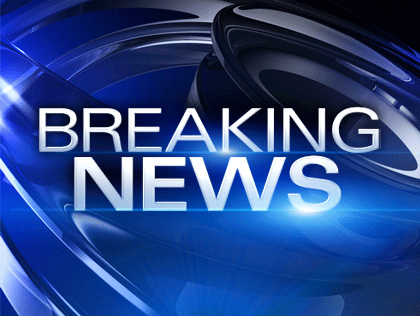 Potential Threats to Animal Health How could a disease outbreak or animal epidemic affect YOU??24 million Americans are employed in agriculture directly — that’s 2% of the population.  Animal Health epidemics could put many of those jobs in jeopardy.America has nearly 2 million farms where crops and animals are raised to provide the steady flow of high-quality, safe, and inexpensive foods to our tables and to those around the world.Animal diseases could cost America billions in the loss of animals and/or the increase in food pricesVeterinarians are the first line of defense to detect, treat, and confine animal diseases before they become devastating.*Outbreak #1-What is the disease? (symptoms)-Where is the outbreak or threat?-How is the disease transmitted from animal to animal?*Outbreak #2-What is the disease? (symptoms)-Where is the outbreak or threat?-How is the disease transmitted from animal to animal?*Outbreak #3-What is the disease? (symptoms)-Where is the outbreak or threat?-How is the disease transmitted from animal to animal?*Outbreak #4-What is the disease? (symptoms)-Where is the outbreak or threat?-How is the disease transmitted from animal to animal?Summary Questions:How can these severe disease threats affect people?How is the United States prepared for such disease outbreaks?Who is on the frontlines of disease prevention, diagnosis, and maintenance?